Приложение 2.2.Достижение обучающимися положительной динамики результатов освоения образовательных программ по итогам мониторингов, проводимых аттестуемым и организацией, в том числе по развитию социальных компетентностей обучающихся.Рейтинговые работыДиаграмма 1. Результаты рейтинговых работ по английскому языку 5 классРезультаты рейтинговых работ обсуждаются педагогами параллели на малом педсовете.Диаграмма 2. Результаты рейтинговых работ по английскому языку 6 класс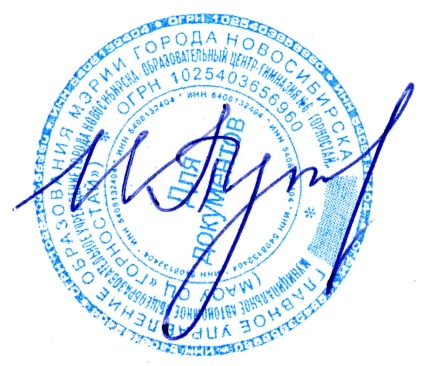 Директор ОЦ «Горностай» 	И.Г. ПутинцеваПриложение 2.2.Достижение обучающимися положительной динамики результатов освоения образовательных программ по результатам годовых оценок. Диаграмма 1. Результаты работы по физической культуре на примере одного класса 2017-2020 г.г.Анализ диаграммы по результатам годовых оценок показывает, что качественная успеваемость, а, следовательно, и уровень физической подготовки учеников имеет тенденцию к росту. Результативность оценивается через:- внутришкольный контроль по результатам промежуточной аттестации, положительной динамики и качества образовательного процесса;- внешнюю экспертизу – результативность участия в соревнованиях разного уровня.  Диаграмма 2. Результаты качественной успеваемости учащихся.Наблюдается положительная динамика качественной успеваемости учащихся.Директор ОЦ «Горностай»							И.Г. ПутинцеваКлассыВсегоСдавало1зад2зад3зад4зад5зад6зад7зад8зад9задСредВсего5а31284,794,113,964,183,183,433,213,392,933,6990%5б31284,644,324,614,394,184,073,363,683,684,1090%5в29274,483,933,963,853,152,852,813,222,633,4393%5г29244,333,964,003,832,793,252,923,042,963,4583%5д32304,534,174,174,033,673,803,173,373,773,8594%5ж29244,543,794,083,542,543,082,633,042,543,3183%5з31274,333,964,263,962,783,072,633,072,743,4287%Общ2121884,534,044,153,983,213,382,973,273,063,6289%КлассыВсегоСдавало1зад2зад3зад4зад5зад6зад7зад8зад9задСредВсего6а32264,813,424,234,003,502,852,272,382,583,3481%6б33304,804,074,274,173,933,372,403,003,033,6791%6в29244,633,174,133,423,002,672,082,172,333,0683%6г27234,432,613,743,572,652,392,042,172,352,8885%6д32284,573,433,643,863,292,572,182,362,183,1288%6ж28244,042,923,923,543,042,542,132,212,292,9686%6з28224,502,643,553,453,363,092,322,452,183,0679%Общ2091774,553,233,943,743,282,802,212,412,443,1885%